Data wpływu: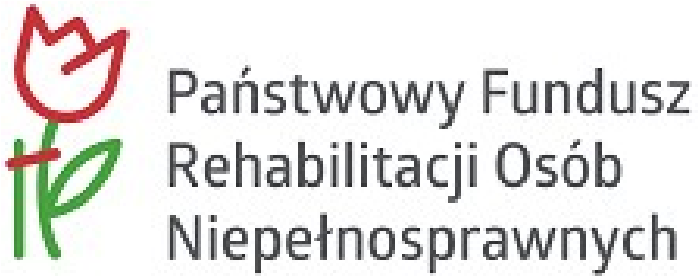 Nr sprawy:WNIOSEK o dofinansowanie ze środków Państwowego Funduszu Rehabilitacji Osób Niepełnosprawnych likwidacji barier w komunikowaniu się w związku z indywidualnymi potrzebami osób niepełnosprawnychCzęść A – DANE WNIOSKODAWCYADRES KORESPONDENCYJNY  Taki sam jak adres zamieszkania ŚREDNI DOCHÓDWnioskodawca prowadzi gospodarstwo domowe: indywidualne  wspólneŚredni miesięczny dochód netto na osobę w gospodarstwie Wnioskodawcy:Liczba osób we wspólnym gospodarstwie domowym wynosi: w tym liczba osób niepełnosprawnych:KORZYSTANIE ZE ŚRODKÓW PFRONNa likwidację barier architektonicznych/ w komunikowaniu się/ technicznych ze środków finansowych PFRON:  nie korzystałem korzystałemCzęść B – PRZEDMIOT WNIOSKUFORMA PRZEKAZANIA ŚRODKÓW FINANSOWYCH Przelew na konto Wnioskodawcy/osoby upoważnionej przez Wnioskodawcę: W kasie lub przekazem pocztowym (o ile Realizator dopuszcza taką formę płatności) Konto Wykonawcy podane na dowodzie zakupu usługiCzęść C – Dane dodatkoweSYTUACJA ZAWODOWA  Zatrudniony/prowadzący działalność gospodarczą Osoba w wieku od 18 do 24 lat, ucząca się w systemie szkolnym lub studiująca Bezrobotny poszukujący pracy Rencista poszukujący pracy Rencista/emeryt nie zainteresowany podjęciem pracy  Dzieci i młodzież do lat 18  Inne / jakie? OŚWIADCZENIEOświadczam, że przeciętny miesięczny dochód, w rozumieniu przepisów o świadczeniach rodzinnych, podzielony przez liczbę osób we wspólnym gospodarstwie domowym, obliczony za kwartał poprzedzający miesiąc złożenia wniosku, wynosił: 	 zł.Liczba osób we wspólnym gospodarstwie domowym wynosi: 	.W przypadku ubiegania się o dofinansowanie zobowiązuję się do zapłacenia z własnych środków pełnej kwoty stanowiącej różnicę pomiędzy ceną zakupu urządzenia wraz z montażem lub kosztem wykonania usługi, pomniejszonej o ewentualne dofinansowanie z innych źródeł a przyznaną ze środków Państwowego Funduszu Rehabilitacji Osób Niepełnosprawnych kwotą dofinansowania.Uprzedzony/uprzedzona o odpowiedzialności wynikającej z art. 233 § 1 i § 2 ustawy z dnia 6 czerwca 1997r. Przepisy wprowadzające Kodeks karny - za zeznanie nieprawdy lub zatajenie prawdy oświadczam, że dane zawarte we wniosku są zgodne ze stanem faktycznym. O zmianach zaistniałych po złożeniu wniosku zobowiązuję się informować w ciągu 14 dni.Oświadczam, że wyrażam zgodę na umieszczenie i przetwarzanie moich danych, w bazie danych dla potrzeb niezbędnych podczas realizacji wniosku, zgodnie z ustawą z dnia 10 maja 2018 r. o ochronie danych osobowych.Oświadczam, że nie mam zaległości wobec Państwowego Funduszu Rehabilitacji Osób Niepełnosprawnych.Oświadczam, że w ciągu trzech lat przed złożeniem wniosku nie byłem(am) stroną umowy o dofinansowanie ze środków Państwowego Funduszu Rehabilitacji Osób Niepełnosprawnych, która została rozwiązana z przyczyn leżących po mojej stronie.Oświadczam ze zapoznałem(am) się z treścią Klauzuli RODO.Klauzula RODOInformacje o przetwarzaniu danych osobowych w związku ze złożeniem wniosku o dofinansowanie ze środków Państwowego Funduszu Rehabilitacji Osób NiepełnosprawnychTożsamość administratoraAdministratorem Państwa danych osobowych jest powiat, do którego składany jest wniosek o dofinansowanie.Dane kontaktowe administratoraZ administratorem można skontaktować się za pośrednictwem poczty tradycyjnej lub elektronicznej, a także telefonicznie. Dane kontaktowe administratora podane są na jego stronie internetowej.Dane kontaktowe Inspektora Ochrony DanychAdministrator wyznaczył inspektora ochrony danych, z którym można skontaktować się we wszystkich sprawach dotyczących przetwarzania danych osobowych oraz korzystania z praw związanych z przetwarzaniem. Dane kontaktowe inspektora ochrony danych podane są na stronie internetowej administratora.Cele przetwarzaniaPaństwa dane osobowe przetwarzane będą w celu rozpatrzenia wniosku o dofinansowanie ze środków Państwowego Funduszu Rehabilitacji Osób Niepełnosprawnych oraz – w przypadkach tego wymagających – zawarcia i wykonania umowy o dofinansowanie. Celem przetwarzania może być także ustalenie, dochodzenie lub obrona roszczeń.Podstawa prawna przetwarzaniaRODO - rozporządzenie Parlamentu Europejskiego i Rady (UE) 2016/679 z dnia 27 kwietnia 2016 r. w sprawie ochrony osób fizycznych w związku z przetwarzaniem danych osobowych i w sprawie swobodnego przepływu takich danych oraz uchylenia dyrektywy 95/46/WE, zwane dalej „RODO”.Podstawą prawną przetwarzania Państwa danych osobowych zwykłych jest art. 6 ust. 1 lit. c oraz e RODO, a w zakresie danych dotyczących zdrowia art. 9 ust. 2 lit. g RODO. Podstawą prawną przetwarzania danych osobowych może być art. 6 ust. 1 lit. b oraz f RODO i art. 9 ust. 2 lit. f RODO.Okres, przez który dane będą przechowywanePaństwa dane osobowe będą przetwarzane zgodnie z zasadami archiwizacji obowiązującymi u administratora. W przypadku ustalenia, dochodzenia lub obrony roszczeń dane mogą być przetwarzane do czasu zakończenia postępowania.Podmioty, którym będą udostępniane dane osoboweDostęp do Państwa danych osobowych mogą mieć podmioty świadczące na rzecz administratora usługi doradcze, z zakresu pomocy prawnej, pocztowe, dostawy lub utrzymania systemów informatycznych.Prawa podmiotów danychPrzysługuje Państwu prawo:na podstawie art. 15 RODO – prawo dostępu do danych osobowych i uzyskania ich kopii,na podstawie art. 16 RODO – prawo do sprostowania i uzupełnienia danych osobowych,na podstawie art. 17 RODO – prawo do usunięcia danych osobowych,na podstawie art. 18 RODO – prawo żądania od administratora ograniczenia przetwarzania danych,na podstawie art. 20 RODO – prawo do przenoszenia danych osobowych przetwarzanych w sposób zautomatyzowany na podstawie art. 6 ust. 1 lit. b RODO,art. 21 RODO – prawo do wniesienia sprzeciwu wobec przetwarzania danych przez administratora.Prawo wniesienia skargi do organu nadzorczegoPrzysługuje Państwu prawo wniesienia skargi do organu nadzorczego, tj. Prezesa Urzędu Ochrony Danych Osobowych, ul. Stawki 2, 00 - 193 Warszawa, na niezgodne z prawem przetwarzanie danych osobowych przez administratora.Informacja o dowolności lub obowiązku podania danych oraz o ewentualnych konsekwencjach niepodania danych. Podanie danych osobowych na potrzeby rozpatrzenia Państwa wniosku jest obowiązkowe.ROLA WNIOSKODAWCYROLA WNIOSKODAWCYNazwa polaDo uzupełnieniaWnioskodawca składa wniosek: We własnym imieniu Jako rodzic Jako opiekun prawny Jako przedstawiciel ustawowy (z wyjątkiem rodzica/opiekuna prawnego) na mocy pełnomocnictwa poświadczonego notarialnie na mocy pełnomocnictwa niepoświadczonego notarialniePostanowieniem Sądu:Z dnia:Sygnatura akt:Imię i nazwisko notariusza:Repertorium nr:Zakres pełnomocnictwa: pełen zakres czynności związanych z aplikowaniem o wsparcie    do rozliczenia dofinansowania do zawarcia umowy do udzielania dodatkowych wyjaśnień i uzupełnienia wniosku do złożenia wniosku inneDANE PERSONALNE WNIOSKODAWCYDANE PERSONALNE WNIOSKODAWCYNazwa polaWartośćImię:Drugie imię:Nazwisko:PESEL:Data urodzenia:Płeć: mężczyzna    kobietaADRES ZAMIESZKANIANazwa polaWartośćWojewództwo:Powiat:Gmina:Miejscowość:Ulica:Nr domu:Nr lokalu:Kod pocztowy:Poczta:Rodzaj miejscowości: miasto wieśNr telefonu:Adres e-mail:Nazwa polaWartośćWojewództwo:Powiat:Gmina:Miejscowość:Ulica:Nr domu:Nr lokalu:Kod pocztowy:Poczta:DANE PODOPIECZNEGO/MOCODAWCYDANE PODOPIECZNEGO/MOCODAWCYNazwa polaWartośćImię:Drugie imię:Nazwisko:PESEL:Data urodzenia:Płeć: mężczyzna    kobietaADRES ZAMIESZKANIANazwa polaWartośćWojewództwo:Powiat:Gmina:Miejscowość:Ulica:Nr domu:Nr lokalu:Kod pocztowy:Poczta:Nr telefonu:Adres e-mail:Rodzaj miejscowości: miasto wieśSTOPIEŃ NIEPEŁNOSPRAWNOŚCISTOPIEŃ NIEPEŁNOSPRAWNOŚCINazwa polaWartośćOsoba w wieku do 16 lat posiadająca orzeczenie o niepełnosprawności: tak nieStopień niepełnosprawności: Znaczny Umiarkowany Lekki Nie dotyczyOrzeczenie dotyczące niepełnosprawności ważne jest: bezterminowo okresowo – do dnia:Numer orzeczenia:Grupa inwalidzka: I grupa II grupa III grupa nie dotyczyNiezdolność: Osoby całkowicie niezdolne do pracy i niezdolne do samodzielnej egzystencji Osoby długotrwale niezdolne do pracy w gospodarstwie rolnym, którym przysługuje zasiłek pielęgnacyjny Osoby całkowicie niezdolne do pracy Osoby częściowo niezdolne do pracy Osoby stale lub długotrwale niezdolne do pracy w gospodarstwie rolnym Nie dotyczyRodzaj niepełnosprawności: 01-U – upośledzenie umysłowe 02-P – choroby psychiczne 03-L – zaburzenia głosu, mowy i choroby słuchu osoba głucha osoba głuchoniema 04-O – narząd wzroku osoba niewidoma osoba głuchoniewidoma 05-R – narząd ruchu wnioskodawca lub dziecko/podopieczny porusza się przy pomocy wózka inwalidzkiego dysfunkcja obu kończyn górnych 06-E – epilepsja 07-S – choroby układu oddechowego i krążenia 08-T – choroby układu pokarmowego 09-M – choroby układu moczowo-płciowego 10-N – choroby neurologiczne 11-I – inne 12-C – całościowe zaburzenia rozwojoweNiepełnosprawność jest sprzężona (u osoby występuje więcej niż jedna przyczyna wydania orzeczenia o stopniu niepełnosprawności). Niepełnosprawność sprzężona musi być potwierdzona w posiadanym orzeczeniu dot. niepełnosprawności: tak  nieLiczba przyczyn niepełnosprawności (jeśli dotyczy): 2 przyczyny 3 przyczynyCELE WYKORZYSTANIA OTRZYMANYCH ŚRODKÓW PFRONCELE WYKORZYSTANIA OTRZYMANYCH ŚRODKÓW PFRONCELE WYKORZYSTANIA OTRZYMANYCH ŚRODKÓW PFRONCELE WYKORZYSTANIA OTRZYMANYCH ŚRODKÓW PFRONCELE WYKORZYSTANIA OTRZYMANYCH ŚRODKÓW PFRONCel dofinansowaniaNr umowyData zawarcia umowyKwota dofinansowaniaStan rozliczeniaPrzedmiot wniosku, przeznaczenie dofinansowania:Przewidywany koszt realizacji zadania (100%):Słownie:Kwota wnioskowanego dofinansowania ze środków PFRON:Słownie:co stanowi % kwoty brutto przewidywanych kosztów realizacji zadania:Deklarowane środki własne:Inne źródła finansowania:Cel dofinansowania i uzasadnienie:WYKAZ PLANOWANYCH PRZEDSIĘWZIĘĆ (INWESTYCJI, ZAKUPÓW) W CELU LIKWIDACJI BARIERWYKAZ PLANOWANYCH PRZEDSIĘWZIĘĆ (INWESTYCJI, ZAKUPÓW) W CELU LIKWIDACJI BARIERNazwa polaWartośćWykaz planowanych przedsięwzięć (inwestycji, zakupów) w celu likwidacji barier:Miejsce realizacji zadania:Termin rozpoczęcia:Przewidywany czas realizacji:OPIS PONIESIONYCH NAKŁADÓWOPIS PONIESIONYCH NAKŁADÓWInformacja o ogólnej wartości nakładów dotychczas poniesionych przez wnioskodawcę na realizację zadania do końca miesiąca poprzedzającego miesiąc, w którym składany jest wniosek wraz z podaniem dotychczasowych źródeł finansowaniaInformacja o ogólnej wartości nakładów dotychczas poniesionych przez wnioskodawcę na realizację zadania do końca miesiąca poprzedzającego miesiąc, w którym składany jest wniosek wraz z podaniem dotychczasowych źródeł finansowaniaNazwa polaWartośćWłaściciel konta (imię i nazwisko):Nazwa banku:Nr rachunku bankowego:MiejscowośćDataPodpis WnioskodawcyZAŁĄCZNIKI DO WNIOSKULp.Plik1.Kopia orzeczenia o stopniu niepełnosprawności lub kopia orzeczenia o niepełnosprawności (dotyczy dziecka) lub orzeczenie równoważne.2.Zaświadczenie lekarskie uzasadniające potrzebę dofinansowania wnioskowanego przedmiotu (wystawione przez specjalistę właściwego ze względu na posiadane przez osobę niepełnosprawną schorzenie) w przypadku osób, których orzeczenie o niepełnosprawności wydane jest z innego powodu niż 03-L, 04-O, 05-R - druk w załączeniu.3.Oferta cenowa wnioskowanego przedmiotu lub faktura proforma.4.Kopia zaświadczenia/postanowienia sądu dotyczącego ustanowienia opiekuna prawnego dla osoby niepełnosprawnej lub pełnomocnictwo notarialne (jeśli dotyczy).UZUPEŁNIONE ZAŁĄCZNIKI DO WNIOSKULp.PlikLISTA ZAŁĄCZNIKÓW WPROWADZONA W NABORZELISTA ZAŁĄCZNIKÓW WPROWADZONA W NABORZEListaLista